2020 Harrison Raiders Girls LacrosseSignup Information / Pre-Season Parent & Player Meeting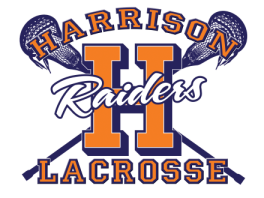 Coaching StaffBob Rode, Head Coach, 765-496-7910 day; 765-418-5509 anytime (within reason), rrode@purdue.edu Assistant Coaches:  Angela Johnson, Tara HoltTeam Rules and ExpectationsWill be distributed at mandatory team meeting (date TBD – late January).  But, in general, players will be required to maintain their grades, conduct themselves as responsible young women at all times, not violate the HHS Athletic Rules, and attend practice regularly and on time.   Use of drugs, alcohol, or tobacco will result in discipline or suspension.Volunteering2-3 signups are required, depending on the number of needs and lax families involved. This number of signups will be communicated after the schedule and signup genius is finalized. Opportunities will be provided for you to sign up by visiting the "Important Links and Forms" tab at hhslax.org. If you do not sign up you will be assigned.  There will be opportunities to help with Purdue basketball concessions and the funds earned will go toward your fees.  Purdue Basketball does not count toward volunteer requirements. FeesRequired forms and DeadlinesRegistration for Harrison Lacrosse (www.hhslax.org)						February 1Join US Lacrosse and provide USL membership number to HHS 	Lacrosse (https://www.uslacrosse.org/membership)							February 1Physical exam completed and form turned into Coaches or Board (If you have a physical on file at HHS please provide a copy.)					February 1Concussion Baseline testing – See info on last page						February 1Review HHS Athletic Handbook and all forms, sign all agreements/paper http://www.harrisonathletics.com/information/HHS_ATHLETIC_HANDBOOK.pdf			February  1IHSWLA / INGLA Registration (https://leagueathletics.com/Default.asp?org=IHSWLA.COM)	February 1Fee and Uniform Payments (payment info will be available soon)					February 1Last day for fee refunds	(NO REFUNDS for uniforms)						February 28Important DatesPre-season Team meeting – Mandatory TBD (Late January)					TBDTurn in paperwork (physicals, concussion, INGLA, USL, etc.) / paymentsGo over expectationsDistribute SchedulesTry on uniforms if neededGo over deadlines (see below)Start of practice --- Indoor practice starts in February.  Schedule to be distributed			February 12 We may also meet at Harrison one night a week to watch video, film, discussion, etc.Outdoor practice starts in March at Veteran’s Home Athletic Field, Soldiers Home Rd., 3-4 	March times per week, schedule to be distributedFirst Game:   Game and practice schedule to be distributed before practice begins.  		TBDNo games or practices during spring break.Transportation to Away games.  Will take school bus to away games – players must ride bus to and home from away games and also back home from away games.  HHS LAX will follow the current HHS transportation policy.SponsorshipsDo you know someone who might sponsor HHS LAX?  If so, ask Joy Plassard for a sponsorship letter.  Home game admission and Game Passes  Adults $5.00 per game / Students FREE		                  Game passes are $25 through December 31, 2019.Purchase a game pass now!  Game passes are available through December 31 (and may be available at a higher cost beginning in 2020.) A game pass allows adult admission to any men's or women's home game (away games and tournaments not included).  Can be purchased online by credit card (fees apply) or by contacting Joy Plassard, Fundraising Chair.Women’s Lacrosse Baseline ImPACT Assessment (Concussion Screening)All women’s Lacrosse players are required to obtain a baseline ImPACT assessment before playing.  Assessments are required every two years (Freshman and Junior) and for all new players regardless of year in school.   If you have had a baseline as a Freshman or Junior please provide proof of assessment to Coach Rode or Coach Johnson.You can have an assessment completed anywhere.  This year Franciscan Health will offer assessments for $10 HHS LAX for $10.  We will send out an email when the dates are set.  You cannot practice or play without an assessment on file.Club fees*	Volunteering is important to our success and helps keep costs as low as possible.  Beginning this year each player registered (or their parent / guardian) must sign up to volunteer for at least 2 activities.  Sign up to volunteer at the call-out meeting or online. If you do not sign up to volunteer you will be assigned to an activity.*Club fee scholarships are available if needed.  Contact a board member for more information.  Players who are awarded scholarships must complete at least 2 volunteer activities.$225.00*Travel Fees  - mandatoryBus Transportation to / from HHS for away games	$ 40.00Uniform Fees  [for new players or as needed for returning players.]	                                                                                               Game Kilt - mandatoryHome and Away game jerseys (Set of 2) - mandatoryPractice Pinnie – mandatoryCompression Shorts and / or Compression Pants NAVY ONLY – mandatory.  Purchase on your own.Warm Ups (Optional)        Tops        BottomsClub T-shirt included with fees$20.00$50.00$16.00Varies$45.00$30.00includedUS Lacrosse - players must join to meet INGLA requirements and for insurance - mandatory$ 35.00 